ISTEN CSALÁDJÁBAN ÉLÜNK- 2 - ÁLLOMÁSOK- 3 -- 4 –             „Mielőtt megalkottalak anyád méhében, már ismertelek…” (Jer1,5)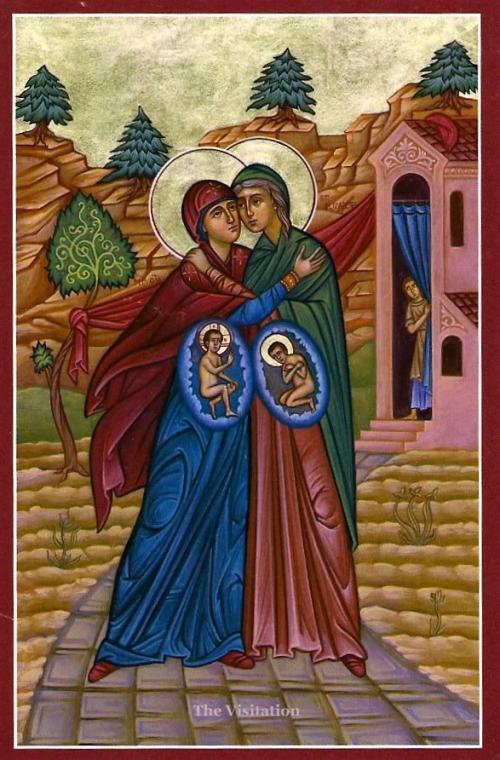     GYERMEKBÚCSÚMáriapócs, 2018. május 12.- 1 -1.Puzzle2.József története3.Ószövetség?Újszövetség?4.Ki kicsoda?